Bond EnthalpyBond energy is defined as the amount of energy required to break a bond.  These values are positive, indicating that bond breaking is endothermic.  Bond energies are reported in kilojoules per mole (kJ/mol).  The energy for breaking a hydrogen-hydrogen bond is +436 kJ/mol so when a hydrogen-hydrogen bond is formed the process releases 436 kJ/mol (therefore -436 kJ/mol).In a chemical reaction several bonds are broken and formed.  For example in the reaction below a hydrogen-hydrogen bond is broken and a fluorine-fluorine bond is broken.  Two hydrogen-fluorine bonds are formed.  The overall energy change for this process is calculated below.Average Bond Energies (kJ/mol)Estimate the enthalpy change (∆Hrxn) for the following reactions using the bond energies above.1.  	 4. 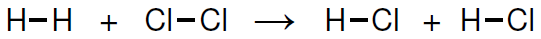 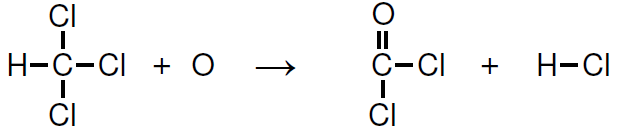 2. 	5. 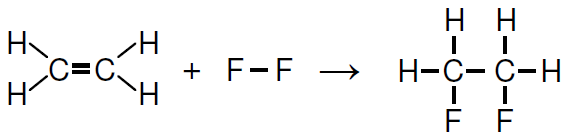 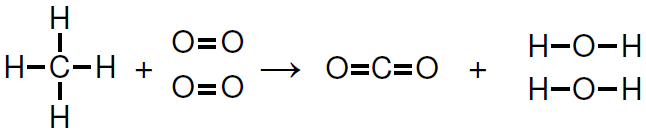 3.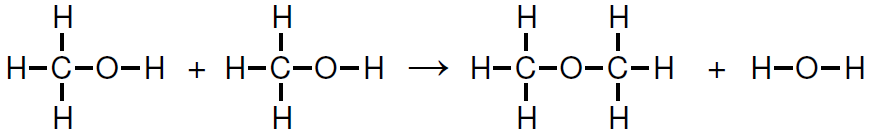 Draw Lewis structures for reactants and products.  Estimate the enthalpy change (∆Hrxn) for the reactions using bond energies.6. 2H2O2 (g)  2H2O (g) + O2 (g)			9. 2C2H6 (g) + 7O2 (g)  4CO2 (g) + 6H2O (g)7. N2 (g) + 3H2 (g)  2NH3 (g)			10. CH4 (g) + 3Cl2 (g)  CHCl3 (g) + 3HCl (g)8. H2 (g) + C2H4 (g)  C2H6 (g)			11. HCN (g) + 2H2 (g)  CH3NH2 (g)			Answers:-2831 kJ/mol     -808 kJ/mol     -549 kJ/mol     -489 kJ/mol     -312 kJ/mol     -203 kJ/mol     -184 kJ/mol     -138 kJ/mol     -124 kJ/mol     -97 kJ/mol     0 kJ/molExample                                                  H2(g) + F2(g)  2HF∆Hrxn = [energy used for breaking bonds] – [energy formed in making bonds][(436 kJ/mol) + (155 kJ/mol)] – [2(567 kJ/mol)]= - 543 kJ/molH–HH–ClH–FN–HN–OO–HO–OF–F436 kJ/mol431 kJ/mol567 kJ/mol391 kJ/mol201 kJ/mol463 kJ/mol146 kJ/mol155 kJ/molC–HC–CC–NC–OC–FC–ClC–SCl–Cl413 kJ/mol348 kJ/mol293 kJ/mol358 kJ/mol485 kJ/mol328 kJ/mol259 kJ/mol242 kJ/molC=CC≡CC=OO=OC≡OC=NN=NN≡NC≡N614 kJ/mol839 kJ/mol799 kJ/mol495 kJ/mol1072 kJ/mol615 kJ/mol418 kJ/mol941 kJ/mol891 kJ/mol